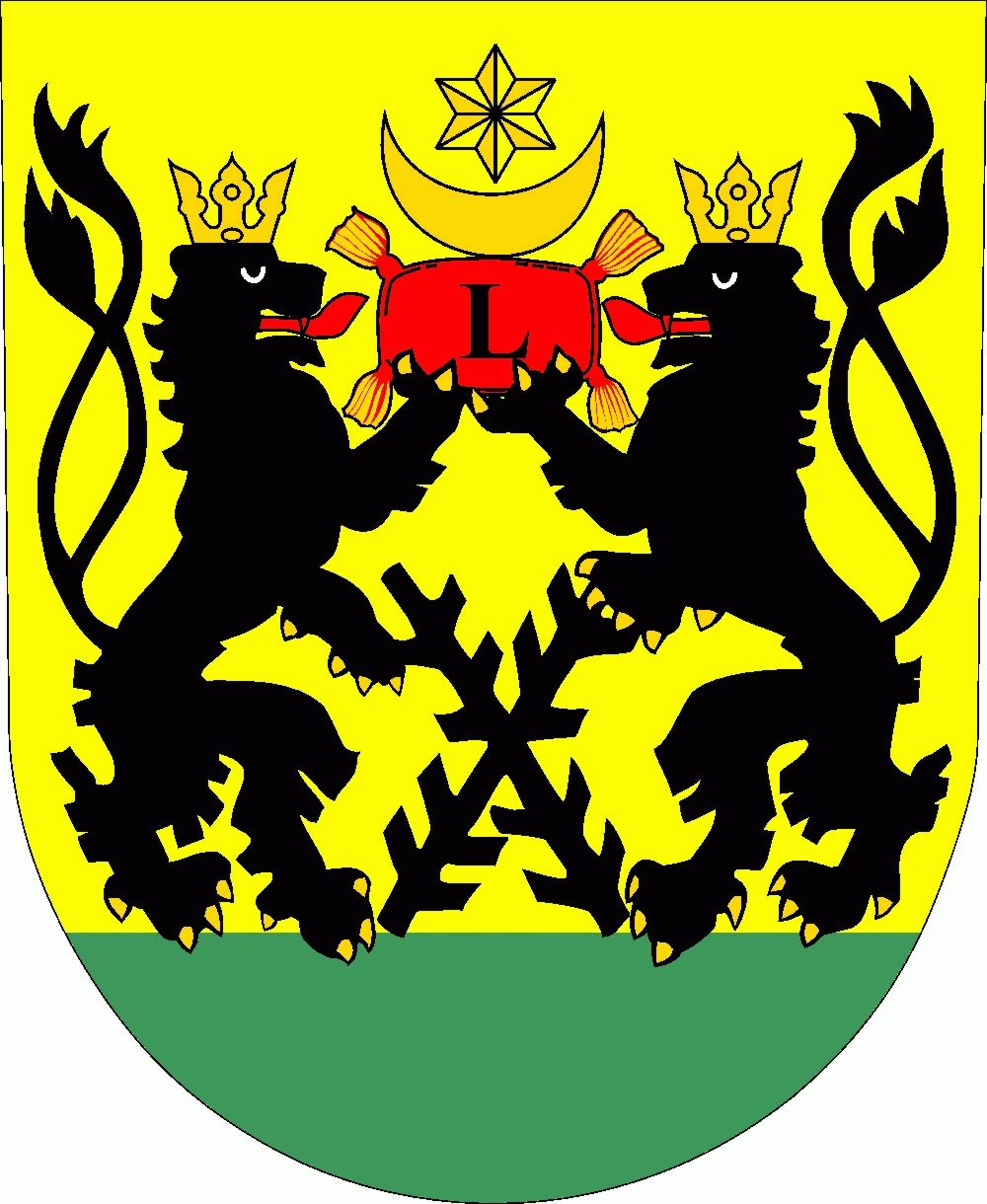 Městys LysiceStrategický plán rozvoje obcepro období 2015 - 2024Analytická částCharakteristika obceÚvodMěstys Lysice obec leží uprostřed Moravy na okraji Českomoravské vysočiny na severu Jihomoravského kraje v okrese Blansko. Spádově patří do oblasti ORP Boskovice. Lysice nabízejí nejen pro místní občany, ale pro všechny z okolí i turisty místo, kde jsou poskytovány veškeré základní služby (lékaři, prodejny veškerého základního zboží, nákupní středisko, škola i školka, letní kino, prostory pro společenskou činnost i knihovnu, zimní přírodní kluziště, koupaliště atd.) Mezi nejvyhledávanější patří státní zámek, kostel sv. Petra a Pavla, obora a malebná krajina. Lysice patří mezi významné dopravní uzly. Je tady také mnoho restauračních zařízení. Mezi nejaktivnější spolky patří Sbor dobrovolných hasičů, Mateřské centrum Jablíčko, Hospodářská a vzdělávací besídka, zahrádkáři a sportovci. Svými akcemi si zaslouží pozornost i rybáři, divadelníci či chovatelé.HistorieDoklady o životě člověka v okolí Lysic sahají hluboko do minulosti. Na pokraji Lysic byl nalezen kamenný nástroj pravěkého člověka mladší doby kamenné. Jde o velký vrtaný mlat 30 cm dlouhý, 8 cm široký a 3,5 cm vysoký. V katastru obce byly objeveny velice cenné nálezy z období lidu popelnicových polí, doby bronzové, které spadají zhruba do konce druhého tisíciletí před naším letopočtem. Nálezy hrobů, nádob, bronzových ozdob a dalších pozůstatků svědčí o tom, že u Lysic jde o lužickoslezský typ pohřebiště. Velmi bohaté nálezy byly uskutečněny v době okupace u příležitosti výstavby říšskoněmecké dálnice. Řada nálezů je uložena v muzeích mezi jinými v Moravském muzeu v Brně.I když první písemné materiály z XI. a XII. století se dotýkají nejbližšího okolí Lysic, první písemnou zmínku o Lysicích přináší až listina Bernharda z Cimburka z roku 1308 o prodeji polí a mlýna, kde mezi svědky je uveden Heralt z Kunštátu a Lysic. Je to i první důkaz o tom, že Lysice tehdy byly v držení pánů z Kunštátu. Kdy však byly Lysice založeny, o tom nemáme žádných písemných zpráv. První písemná zmínka o nedalekém hradu Rychvaldu pochází z roku 1371. V dnešní době již z něj zbyly pouze skromné zříceniny, protože po jeho dobytí počátkem XV. století byly následně i jeho hradby postupně rozebírány jako stavební materiál obyvateli okolních obcí.O dobytí hradu svědčí i časté nálezy hlavic šípů, kopí a ostruh. Někdy okolo roku 1830 byly hluboko v suti nalezeny dvoje železné dveře a meč. Tyto památky jsou uloženy v Lysickém zámku.Až do roku 1451 vlastnila Lysice větev Kunštátsko-Lysická. Od tohoto data se majitelé často střídali. Postupně vlastnili Lysice větve pánů z Kunštátu, Perštýna, Kácova a Náchoda. V období třicetileté války, Lysice značně zpustly. V roce 1685 prodal císař Leopold lysické panství hraběti Serényovi. Tento rod měl Lysice v držení až do roku 1745, kdy je zakoupil Jan Jiří Piatti z Drnovic, který je vlastnil až do roku 1807. V roce 1811 dostalo se celé panství do dědictví Antonie hraběnky Dubské (rozené Piattiové) a její potomci, hrabata Dubští z Třebomyslic, Emanuel, Quido a Albrecht, vlastnili lysické panství až do roku 1945.Některá významná data z historie Lysic:Území Lysice patří již od minulého století k vyhledávaným místům turistiky a rekreace. Předurčuje je k tomu pahorkatá okolní krajina na pokraji Českomoravské vysočiny, ve které se střídají lesy s loukami a nádhernými výhledy. Přírodní park „Lysicko“ vytváří spolu se sousedními přírodními parky „Halasovo Kunštátsko“ a „Svratecká vrchovina“ soustavu krajinně chráněných území s cílem uchování neporušené krajiny.Celková katastrální plocha obce je 1070 ha, z toho orná půda zabírá 48 %. Kolem jedné třetiny výměry obce je zalesněná. V katastru obce jsou ovocné sady.Obec Lysice se rozkládá asi čtrnáct kilometrů severozápadně od Blanska a deset kilometrů jihozápadně od města Boskovice. Vzdálenost do spádových sídel po veřejné komunikaci je - Boskovice 12 km, Blansko 15 km, Brno 35 kmNadmořská výška 362 metrů. GPS: N49°27'4,68"; E16°32'2,04"ObyvatelstvoDemografická situaceMěstys Lysice měl k 1.1. 2014 1943 stálých obyvatel, z toho 966 mužů a 977 žen.  V roce 1971 tu žilo jen 1587 obyvatel, pak počet obyvatel trvale rostl až do roku 2000. Několik následujících let počet obyvatel lehce klesal – během let 2000-2004 byl záporný jak přirozený přírůstek obyvatel, tak migrační přírůstek.  Od roku 2005 počet obyvatel opět roste, s výjimkou let 2009, 2010 a 2011 (viz. Graf.1). Tento propad v počtu obyvatel je způsobem migrací. Počty narozených dětí byly v těchto letech vysoké, přirozený přírůstek kladný. Migrační přírůstek byl záporný, což způsobilo drobný pokles populace. Graf.1. Vývoj počtu obyvatel v Lysicích od roku 1971 do současnostiPočty nově narozených dětí se v Lysicích dlouhodobě pohybují mezi 10 a 30 narozenými dětmi za rok. Během posledních let je porodnost vysoká – v posledních 4 letech počet narozených dětí třikrát překročil 25 (viz. Graf.2).  V obci je tedy vysoký podíl malých dětí, potažmo rodin s dětmi ve věku do čtyř let. Tuto skutečnost dokládá i graf Věková struktura obyvatel (Graf.3.).  Věkový průměr obyvatel je 40,5 let, což je méně, než krajský průměr (41,5 let)Graf.2. Počty narozených dětí v Lysicích v letech 2000-2013Graf.3. Věková struktura obyvatel v Lysicích v roce 2013Z  časového vývoje počtu dětí, dospělé populace a seniorů (Tab.1.)  vyplývá, že procentuální podíl dětí pod 15 let má rostoucí tendenci, podíl seniorů nad 65 let jednoznačně roste. Klesá tedy podíl populace ve věku 15 – 64 let, tj. zejména pracující populace. Tab.1. Počet obyvatel ve věkových skupinách 0-14 let, 15-64 let a 65+ let a jeho procentuální vyjádření v letech 2006-2013Sociální situaceJak vyplývá z Grafů.2. a 3, je v obci v současné době významný počet předškolních dětí, potažmo rodin s malými dětmi. Je tu rovněž relativně běžné (ve srovnání s většími městy) vícegenerační soužití. Existují rodiny, kde více generací sdílí jednu domácnost, dále rodiny, kde žije více generací ve dvou bytech v jednom domě. V širším slova smyslu lze jako vícegenerační soužití chápat i to, že se mladá rodina s dětmi žije poblíž prarodičů, i když bydlí každý zvlášť.  Sociálně patologické jevy se v Lysicích vyskytují v běžné míře, počet rodičů-samoživitelů se nijak nevymyká průměru. Nežije tu nijak významné procento migrantů ani občanů z etnických a národnostních menšin. Podíl počtu seniorů stále mírně roste (viz. Tab.1.). V kontextu okresu, kraje i republiky to sice není nijak překvapivé, ale je nutné do budoucna počítat s tím, že seniorů bude přibývat na úkor populace v produktivním věku. V současné době počet obyvatel ve věkových skupinách nad 70 let věku rapidně klesá.  Jde o ročníky narozené během Druhé světové války a před ní. Vyššího věku se ovšem postupně začnou dožívat populačně silné poválečné ročníky. Vzhledem k tomu, že naděje dožití (průměrná střední délka života) se stále zvyšuje, budou lidé narození po roce 1945 žít déle než je tomu teď. Podíl seniorů v populaci tedy dále poroste a spolu s tím poroste i poptávka po službách pro seniory. Rovněž se dá očekávat, že poválečné ročníky, nezasažené problémy spojenými s válkou, zraněními, podvýživou atd. se vyššího věku dožijí v lepším zdraví. Budou tedy chtít svůj čas trávit aktivně a budou očekávat, že v tuto možnost budou mít přímo v obci.Spolková, osvětová a informační činnostV Lysicích působí řada spolku a sdružení:Sbor dobrovolných hasičů (SDH) existuje v Lysicích již přes 140 let. SDH disponuje hasičským vozem CAS 20 Tatra 815 terrno a repasovaným vozem DA 12 Avia 31. V loňském roce provedli 15 výjezdů. Zasahovali u požárů, odstraňovali spadané stromy a překážky na komunikacích, zachraňovali osoby i zvěř. SDH také podporuje spolkovou činnost na jejich pravidelných kulturních akcí jako například – Hasičský ples, taneční zábavy, pálení čarodějnic, pouťovou zábavu a další. Dále podporuje akce pro rodiny s dětmi v Letním kině. Působí v Lysicích pořádání pravidelného občerstvení jak v kině, tak i při velkých sportovních a kulturních akcí. Pravidelně je zapojeno do celorepublikového projektu – Ukliďme Česko. V letních měsících organizuje dětský tábor s hasičskou tématikou.Každoročně SDH pořádá soutěž v požárním útoku O pohár rady obce. SDH pracuje s dětmi i dorostem.  Hospodářská a vzdělávací besídka v Lysicích Hospodářská a vzdělávací besídka v Lysicích byla jako spolek založena 19.10.1919. V současné době je činnost Hospodářské a vzdělávací besídky zaměřena na činnost kulturně-společenskou. Stěžejní činností je stavění vánočního stromu, tato akce je tradičně spojená se sbírkou na humanitární účely.Významnou akcí je také pořádání setkání harmonikářů pod názvem „Veselá harmonika“.Základní organizace Českého zahrádkářského svazu (ČZS) Účelem této organizace je pomáhat zahrádkářům v úspěšném pěstování ovoce a zeleniny. Organizace udržuje budovu Beraník, kde sídlí a pořádá řadu akcí.Český svaz chovatelů (ČSCH) má podobné poslání jako svaz zahrádkářů a spolupracuje s ním při přípravě výstav.Myslivecké sdružení Lysice-Štěchov vzniklo v roce 2003 jako občanské sdružení. Právo myslivosti vykonává v honitbě pronajaté od Honebního společenstva Lysice. Výměra honitby je  643 ha na katastrech obcí Lysice a Štěchov. Základní organizace Českého svazu včelařů Lysice Lysická organizace v současnosti sdružuje 77 členů ze 13 obcí. Počet členů se postupně zvyšuje a s chovem včel začínají i mladí lidé.Sokol Lysice Pod Sokolem fungují tři sportovní složky; fotbal, hokej a tenis. Divadelní soubor KLYH (Klub lysických herců) – každoročně připravují s velkým úspěchem divadelní představení pro veřejnost, ples a večer dobré pohody.Základní organizace Českého červeného kříže v Lysicích (ČČK)Místní organizace svazu tělesně postižených ČR v LysicíchMístní organizace svazu rybářů Lysické mateřské centrum Jablíčko Lysické mateřské centrum Jablíčko zahájilo svou činnost v březnu 2008 jako neziskové občanské sdružení. Aktivity Jablíčka jsou určeny pro všechny generace, především však pro rodiny s malými dětmi. Pravidelně nabízí kroužky pro děti, výtvarné dílničky, přednášky, cyklozávody, zábavná odpoledne pro rodiny, divadelní představení apod. Spolupracuje s dalšími organizacemi.Klub seniorů Senioři se zúčastňují mnoha akcí, ale jejich podíl zanikal mezi jinými.  V roce 2008 se tedy rozhodli založit vlastní klub. Od té doby jeho členská základna vzrostla víc než trojnásobně. Náplň klubu je pestrá – návštěvy divadel, zájezdy po památkách, výlety, přednášky, výstavy, kurzy ovládání počítačové techniky atd.Městys Lysice dlouhodobě spolupracuje se všemi uvedenými spolky. Podporuje spolkové, kulturní, sportovní, společenské, volnočasové činnosti pro dlouhodobý rozvojměstyse.  Nedílnou součástí je i finanční podpora.HospodářstvíEkonomická situaceDruhy pozemků (Tab.2.)Hospodářská činnost (Tab.3.)Trh práceKe 31.12. 2013 byla nezaměstnanost v Jihomoravském kraji 8,94%. Ve stejnou dobu byla v okrese Blansko nezaměstnanost 7,60%.  Nezaměstnanost a jevy s ní spojené tedy v regionu nepředstavují takový problém, jako v jiných částech republiky. Průměrná mzda je v kraji 25 592 Kč, což je třetí nejvyšší průměrná mzda mezi kraji.  Je to zejména relativně dobrou dojezdovou vzdáleností do krajského města.Technická infrastruktura Obec je napojená na kanalizaci plynofikaci, kanalizaci, veřejný vodovod a čističku odpadních vod.Nakládání s odpady – obec má fungují systém svozu komunálního odpadu a druhotných surovin. Po obci jsou rozmístěny kontejnery na tříděný odpad – plasty, sklo, kartony, textil. Pravidelný svoz komunálního odpadu domácností je jedenkrát za 14 dní.Sběrný dvůr na okraji obce přijímá velkoobjemový komunální odpad, nebezpečný odpad, elektrozařízení, textilní materiál, kompostovatelný odpad, papír, sklo, plasty a kovy. Stavební suť se vyváží k recyklaci do nedalekého Kunštátu.DopravaLysicemi prochází silnice druhé třídy II/376, která spojuje obec se silnicí první třídy I/43 a pokračuje dále na Kunštát. Z Lysic vedou silnice třetí třídy III/3767 a III/3769. Pro další rozvoj obce je klíčová výstavba rychlostní silnice R 43, která zlepší spojení s Brnem. Obec nemá přímé napojení na železnici, nejbližší železniční zastávka je v obci Skalice nad Svitavou, která leží na koridoru Brno - Česká Třebová. Mezi Skalicí nad Svitavou  a Lysicemi existuje autobusové spojení. Hromadná doprava je realizována v rámci integrovaného dopravního systému Jihomoravského kraje IDSJMK. Obcí prochází 5 autobusových linek.   Životní prostředíVzhledem k tomu, že se v obci nevyskytuje průmysl znečišťující životní prostředí, nepotýká se obec s většími problémy s životním prostředím. K dobrému stavu také přispívá poloha obce mimo hlavní dopravní komunikace (dálnice a rychlostní silnice).Jako přírodní památka je v Lysicích evidována obora pod ev. č. 1807 Oblast spravuje AOPK KS Brno.VybavenostZdravotnictvíV obci je zdravotní středisko, kde ordinují dva praktičtí lékaři pro dospělé, lékař pro děti a dorost, tři stomatologové, gynekolog a jednou týdně specialista - ortoped. Nemocnice je v Boskovicích (12 km), v Blansku (15 km) a v Brně (35 km). ŠkolstvíObec je zřizovatelem mateřské školy a základní školy. Mateřská škola byla v minulém roce rozšířena ze tří tříd na čtyři věkově smíšené třídy, do kterých dochází 90dětí, převážně lysických. Základní škola Edvarda Beneše zaujímá bezesporu nejvýznamnější místo ve výchově a vštěpování základních vědomostí, společenských a kulturních základů nejmladší generaci. Mimo osnovami stanovené výuky organizuje škola četné akce v rámci zájmových kroužků. Školu navštěvuje asi 500 žáků, asi 40% je lysických, zbytek z okolních obcí. Na prvním stupni je 9 tříd, na druhém stupni 11 tříd a 3 speciální třídy. Ve škole pracuje 34 pedagogů a 3 vychovatelky. Ve škole funguje jídelna a školní družina.Sociální péčeSociální služby poskytuje Oblastní charita Blansko a to v Blansku a v Boskovicích. Zajišťují i terénní služby. V obci je pro seniory zajišťována dodávka obědů. Za poplatek je možné si objednat úklid, donášku léků a nákupů. K méně pohyblivým občanům dochází lékařská služba až do domu.Domov pro seniory je v 6 km vzdálené Černé Hoře. Azylový dům se nachází v Boskovicích.KulturaCentrem kultury v obci je jednoznačně Státní zámek Lysice. Zámek je významným turistickým cílem, ale i místem konání mnoha kulturních akcí. Nejvýznamnější jsou koncerty konané v rámci Mezinárodního hudebního festivalu Concentus Moraviae. Dále se na zámku konají koncerty hudby jiných žánrů, výstavy, divadelní představení, tradiční červnové Zámecké feérie a jiné. V obci funguje knihovna s fondem asi 20 000 svazků. V knihovně je k dispozici veřejný internet. Dále knihovna pořádá výstavy, přednášky, besedy se spisovateli a tvořivé dílničky. Spolupracuje se školkou i se základní školou např. na Noci s Andersenem, čtení pohádek dětem a pasování prvňáčků na čtenáře.Divadelní představení ochotnického souboru KLYH se odehrávají v budově sokolovny, kde je sál s jevištěm. Širší využívání sokolovny je limitováno špatným stavem budovy. Proto v poslední době využívají také menší sál v Lidovém domě.V letních měsících je v provozu letní kino v zámecké oboře.O kulturních akcích jsou občané informování místním rozhlasem, na vývěskách, v místním zpravodaji a na webu obce.Seznam kulturních památek na území obce:Hrad Rychvald, zříceninaZámek LysiceKostel svatého Petra a PavlaPohřební kaple svatého KřížeSocha Panny Marie na náměstí OsvobozeníSocha svatého Jana NepomuckéhoHorní a dolní Kašna na náměstí Osvobozeníradnice z roku 1768hrobka rodiny Dubských na místním hřbitověškola od architekta Bohuslava FuchseSport a tělovýchovaV Lysicích je v provozu koupaliště, dvě tělocvičny (obě v ZŠ), fotbalové hřiště, tenisový kurt a kluziště. Školní tělocvičny jsou využívány i veřejností.  V posledních letech přibylo hřiště na plážový volejbal v areálu koupaliště a hřiště na míčové hry (školní). Slabinou je, že většina těchto sportovišť je využitelná pouze sezónně. V obci chybí multifunkční hřiště. Správa obceObec je na základě zákona č. 128/2000 Sb. o obcích veřejnoprávní korporací, má vlastní majetek. Obec vystupuje v právních vztazích svým jménem a nese odpovědnost z těchto vztahů vyplývající. Pečuje o všestranný rozvoj svého území a o potřeby svých občanů, při plnění svých úkolů chrání též veřejný zájem. Obec je samostatně spravována zastupitelstvem obce. Dalšími orgány obce jsou rada obce, starosta, obecní úřad a zvláštní orgány obce. Obec spravuje své záležitosti v samostatné působnosti. Státní správu, jejíž výkon byl zákonem svěřen orgánu obce, vykonává tento orgán jako svou přenesenou působnost. V oblasti přenesené působnosti vykonává státní správu ve věcech matričních pro obce Lysice, Bedřichov, Černovice, Drnovice, Hodonín, Kozárov, Krhov, Kunčina Ves, Kunice, Lhota u Lysic, Štěchov, Lačnov, Tasovice, Voděrady, Žerůtky. Vykonává státní správu v oblasti stavebního řádu a silničního správního úřadu pro místní komunikace pro obce Lysice, Bedřichov, Býkovice, Černovice, Dlouhá Lhota, Drnovice, Hodonín, Kozárov, Kunčina Ves, Kunice, Lhota u Lysic, Štěchov, Lačnov, Tasovice, Voděrady, Žerůtky. Vykonává státní správu v oblasti řešení přestupků pro obec Lysice, Kunčinu Ves, Štěchov, Lačnov a Lhotu u Lysic.Hospodaření a majetek obce Hospodaření obce za posledních pět let (Tab.4.)Konkrétně za rok 2013. Příjmy daňové 21 871 411 Kč, nedaňové 4 234 304 Kč, kapitálové 166 609 Kč, dotace 3 167 860 Kč.   Výdaje: zemědělství a lesy 238 716 Kčprůmysl 3 061 376 Kčvzdělávání 5 181 233 Kčcírkve a sdělovací prostředky 1 519 785 Kčtělovýchova a zájmová činnost 1 367 977 Kčzdravotnictví 97 953 Kčbydlení, služby, územní rozvoj 2 976 185 Kčsociální věci 71 813 Kčbezpečnost 731 068 Kčveřejná správa 5 745 242 KčVnější vztahy a vazbyObec je členem Mikroregionu Kunštátsko-Lysicko. Mikroregion je charakterizován malebnou krajinou Českomoravské vrchoviny, soustavou přírodních parků, kulturních památek a možnostmi sportovního vyžití. Mikroregion se rozkládá v severozápadní části regionu Boskovicko. Celková rozloha je 130 km2. Žije zde přibližně 9 500 obyvatel ve 22 obcích. Obec je členem Svazku obcí pro výstavbu rychlostní komunikace R 43.Východiska pro návrhovou část – SWOT analýzaSilné stránkyPříznivá věková i vzdělanostní struktura obyvatelstvaDobrá poloha v dopravní síti s perspektivou zlepšení Dobrá dostupnost předškolního a základního vzděláváníZákladní občanská vybavenost v místě Fungující sběrný dvůr a systém sběru komunálního i tříděného odpaduRelativní blízkost větších měst a krajského města – pracovní příležitosti, dostupnost kultury, zdravotnictví, specifických služebZdravé životní prostředíFungují spolky, lidé se znají, žijí spolu nikoliv vedle sebe.Atraktivní turistický cíl – zámek, oboraSlabé stránkyNedostatek stavebních pozemků, malá bytová výstavba v posledních letechZastarávání občanské vybavenosti – nutnost neustálého vynakládání prostředků na obnovu (chodníky, budovy, hřiště…) Nedostatek zařízení pro seniory – dům s pečovatelskou službouNedostatek sportovišť (multifunkční hřiště)Velmi špatný stav místní sokolovny  - kulturní centrumNedostatečná kapacita v mateřské škola, nemožnost umístění dětí od dvou let.Ve výše položených částech obce nízký tlak vodyProblematické sladění rodinného a pracovního života – především rodiny s malými dětmiPříležitostiPodporovat rozvoj bydleníRealizace R/43 s očekávaným zlepšením dopravní dostupnostiÚčelné využití dotačních zdrojů pro rozvoj obce a zvýšení kvality života občanůRozšířit možnost trávení volného časuPodpora sportu (např. vybudovat víceúčelové hřiště, využití kluziště i v letním období)Udržovat stávající občanské vybavení nejen v provozuschopném stavu, ale také ve stavu odpovídajícím současným potřebám obyvatelPosílené propagace obceOhroženínezaměstnanost stárnutí obyvatelstvanedostatek parkovacích místnedostatečné zásobování obyvatel pitnou vodou do budoucnanedostatek finančních prostředků na údržbu a modernizaci občanského vybavení a Návrhová část  Strategická  vizeMěstys Lysice jako spojení výhod velkých měst a malých obcí - dobře vybavená plnohodnotná infrastruktura a aktivní občanský život.Městys Lysice vytvářející prostředí přátelské rodině.Cíle strategického plánu:Zlepšování kvality života obyvatelstvaBudování a podpora služeb infrastrukturyOchrana životního prostředíOchrana kulturních, přírodních a historických památek Práce s mládeží, volnočasové aktivity, prevence sociálně patologických jevůUdržování a modernizace stávajícího vybavení obceRozvojové oblasti – opatření a aktivity:Rozvojové oblasti, hlavní cíle a aktivity jsou dlouholetou vizí, která přesahuje jedno volební období. Jsou shrnuty v tabulce. Vedení obce a zastupitelé si kladou za cíl pracovat na přípravě k jejich uskutečnění a na realizaci těch, které umožní rozpočet obce podpořený dotacemi ze státních i evropských fondů. Tento Strategický plán rozvoje městyse Lysic pro období 2015 – 2022 byl projednán a schválen na 2. jednání Zastupitelstva městyse Lysic dne 26. ledna 2015, usnesení č. 10Aktualizace Strategického plánu rozvoje městyse Lysice pro období 2015 - 2024 byla projednána a schválena na 21. jednání Zastupitelstva městyse Lysic dne 13.12.2021, usnesení č. 7.1390–první zmínka o kostele1514–získaly Lysice právo odúmrtě1550–na místě původní tvrze byla zahájena výstavba vodní tvrze. Dokončena byla v třicátých létech XVII. století. Později tvrz několikrát přestvěna až do nynější zámecké podoby.1584–se připomíná pivovar s chmelnicí1627–první záznam o škole v Lysicích1652–povýšil císař Ferdinand III Lysice na městečko s právem čtyř výročních trhů1653–listinou Ferdinanda Leopolda hraběte z Náchoda bylo Lysicím uděleno 6 cechů (řadový, řeznický, pekařský a mlynářský, krejčovský, tkalcovský a ševcovský)1660–písemná připomínka o léčitelství v Lysicích1750–vybudován rybník Perná pro 12 kop ryb1768–vystavěna budova radnice1781–císař Josef II potvrzuje privilegia udělená císařem Ferdinandem III1794–císař František II potvrzuje stejná privilegia1864–založen čtenářsko-pěvecký spolek Podhorák, ze kterého vznikl současný divadelní soubor Sokola1866–založena Občanská záložna1872–byl založen Hasičský spolek z tělovýchovno-hasičské jednoty Sokol1919–zahájeno promítání kinaPočet obyvatel  0 - 14 let% 15 - 64 let% 65+ let%20061 88330015,91 33671,024713,120071 91430816,11 35470,725213,220081 93930215,61 37570,926213,520091 94830815,81 37170,426913,820101 92830115,71 35870,426913,920111 91031216,31 31268,728615,020121 91230916,21 29667,830716,020131 94332316,61 30567,231516,2Celková výměra pozemku (ha)1 076,0 Orná půda (ha)452,4Chmelnice (ha)- Vinice (ha)- Zahrady (ha)65,8Ovocné sady (ha)97,9Trvalé trávní porosty (ha)36,6Zemědělská půda (ha)652,6Lesní půda (ha)274,1Vodní plochy (ha)7,8Zastavěné plochy (ha)23,2Ostatní plochy (ha)118,2Počet podnikatelských subjektů celkemPočet podnikatelských subjektů celkem424podle převažující činnostiZemědělství, lesnictví, rybářství23podle převažující činnostiPrůmysl celkem63podle převažující činnostiStavebnictví52podle převažující činnostiVelkoobchod a maloobchod; opravy a údržba motorových vozidel94podle převažující činnostiDoprava a skladování13podle převažující činnostiUbytování, stravování a pohostinství24podle převažující činnostiInformační a komunikační činnosti8podle převažující činnostiPeněžnictví a pojišťovnictví19podle převažující činnostiČinnosti v oblasti nemovitostí3podle převažující činnostiProfesní, vědecké a technické činnosti40podle převažující činnostiAdministrativní a podpůrné činnosti5podle převažující činnostiVeřejná správa a obrana; povinné sociální zabezpečení2podle převažující činnostiVzdělávání4podle převažující činnostiZdravotní a sociální péče10podle převažující činnostiKulturní, zábavní a rekreační činnosti11podle převažující činnostiOstatní činnosti40podle převažující činnostiČinnosti domácností jako zaměstnavatelů; činnosti domácností produkujících blíže neurčené výrobky a služby pro vlastní potřebu- podle převažující činnostiČinnosti exteritoriálních organizací a orgánů- podle převažující činnostiNezjištěno13podle právní formyStátní organizace2podle právní formyAkciové společnosti2podle právní formyObchodní společnosti32podle právní formyDružstevní organizace2podle právní formyFinanční podniky- podle právní formyŽivnostníci324podle právní formySamostatně hospodařící rolníci- podle právní formySvobodná povolání31podle právní formyZemědělští podnikatelé6podle právní formyOstatní právní formy25 RokPříjem v KčVydání v Kč200925 534 23028 244 620201035 282 01030 408 200201124 681 89026 783 830201226 668 91031 930 400201329 440 18423 112 031Rozvojová oblastHlavní cíleAktivityBydleníOpravovat a udržovat bytový fond obcePodporovat soukromou výstavbu k trvalému bydlení1.1 Údržba a postupné opravy obecních bytů1.2 Příprava stavebních pozemků na Horkách  1.3 Rozšíření bytového fondu obce1.4 Přidělování bytů podle stanovených kriteriíVzdělávání a sociální oblastSpolupracovat s MŠ i ZŠ, dále zlepšovat jejich vybavení a podporovat mimoškolní aktivityPodporovat vzdělávací aktivity pro dospělé a seniory2.1 Údržba budov MŠ a ZŠ 2.2 Vybavování MŠ a ZŠ 2.3  Spolupráce na vzdělávacích aktivitách s MŠ, ZŠ, s místními spolky (MC, Klub seniorů,..)2.4 Podpora péče o děti mimo MŠ2.4 Pořádání vzdělávacích kurzůKultura, sport a volný časZlepšit stav kulturních památek vlastněných obcí nacházejících se v katastru obce.Podporovat smysluplné volnočasové aktivity neorganizovaných skupin i jednotlivců.Podporovat činnost knihovny.  Podpora fungování spolků Rozvoj prostor pro činnost spolků a sdružení.3.1 Zlepšování stavu kulturních památek v katastru obce3.2 Spolupráce se státním zámkem3.3 Renovace kluziště a okolních prostor i pro letní provoz. 3.4 Údržba a zkvalitnění prosívkového hřiště na Oulehle3.5 Ozdravení a oživení areálu sokolského hřiště (včetně dětského hřiště)3.6 Rozšíření dětského hřiště na Oulehle (houpačka)3.7 Péče o stávající vybavenost – pravidelná revize a údržba dětských hřišť a koutků, péče o jejich okolí Podpora spolků a zájmových skupin v obci (prostory, finanční podpor).3.8 Příprava rekonstrukce a samotná rekonstrukce sokolovny.3.9 Finanční podpora spolků a zájmových skupin3.10 Jednorázová finanční podpora akcí pro veřejnost 4. Veřejná infrastruktura a dopravaZajistit dobrý stav dopravních spojení, technické infrastruktury obce (veřejné osvětlení, kanalizace, vodovod, ČOV, odvoz odpadu, dopravní značení) a občanské vybavenosti (obchody, služby)4.1 Oprava radnice – střecha a interiéry4.2 Postupná oprava veřejného osvětlení a výměna za LED svítidla4.3 Oprava Horního náměstí4.4 Zastávka na Horkách4.5 Péče o chodníky a cesty pro pěší, pravidelná údržba4.6 Zajištění bezpečnosti na zastávce u školy4.7 Napojení cyklostezky  z Drnovic4.8 Cyklostezka podél Lysického potoka areálem ZEAS, a.s.5. Životní prostředíPodporovat aktivity vedoucí k údržbě krajiny a veřejné zeleně, aktivity na zlepšení životního prostředí v obci5.1 Plán údržby veřejné zeleně v obci5.2 Kompostovací jednotka5.3 Péče o zeleň v obci 6. Vedení obce, zapojení občanůEfektivní a kvalitní správa obce, vstřícný přístup k občanům, podpora zájmu občanů o dění v obci a okolí. Spolupráce s okolními obcemi v rámci Mikroregionu Kunštátsko-Lysicko, MAS Boskovicko plus. 6.1 Komunikace s občany (např. kulatý stůl, setkání se seniory)6.2 Zvýšení informovanosti obyvatel obce (webové stránky, zpravodaj, dotazníky..)6.3 Zlepšení propagace obce (zpravodaj, pohlednice, vztahy s médii, webové stránky, kaledář…)